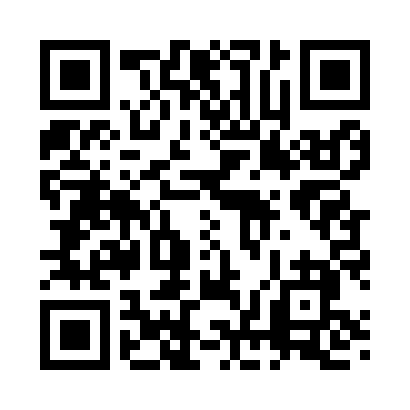 Prayer times for Barneston, Pennsylvania, USAMon 1 Jul 2024 - Wed 31 Jul 2024High Latitude Method: Angle Based RulePrayer Calculation Method: Islamic Society of North AmericaAsar Calculation Method: ShafiPrayer times provided by https://www.salahtimes.comDateDayFajrSunriseDhuhrAsrMaghribIsha1Mon4:015:381:075:068:3610:132Tue4:025:391:075:068:3610:133Wed4:025:391:085:068:3610:134Thu4:035:401:085:068:3610:125Fri4:045:401:085:068:3510:126Sat4:055:411:085:068:3510:117Sun4:065:421:085:068:3510:118Mon4:075:421:085:078:3410:109Tue4:075:431:095:078:3410:0910Wed4:085:441:095:078:3410:0911Thu4:095:441:095:078:3310:0812Fri4:105:451:095:078:3310:0713Sat4:115:461:095:078:3210:0614Sun4:135:461:095:078:3210:0515Mon4:145:471:095:078:3110:0416Tue4:155:481:095:068:3010:0417Wed4:165:491:095:068:3010:0318Thu4:175:501:105:068:2910:0219Fri4:185:501:105:068:2810:0020Sat4:195:511:105:068:289:5921Sun4:215:521:105:068:279:5822Mon4:225:531:105:068:269:5723Tue4:235:541:105:068:259:5624Wed4:245:551:105:058:249:5525Thu4:255:561:105:058:249:5326Fri4:275:561:105:058:239:5227Sat4:285:571:105:058:229:5128Sun4:295:581:105:048:219:5029Mon4:315:591:105:048:209:4830Tue4:326:001:105:048:199:4731Wed4:336:011:105:038:189:45